Proiectpentru modificarea Hotărîrii Guvernului nr. 507/2018 pentruaprobarea Regulamentului privind condițiile și procedura de acordarea subvențiilor în avans pentru proiectele start-up din Fondul național de dezvoltare a agriculturii și 
mediului ruralÎn temeiul art. 23 alin. (6) din Legea nr. 276 din 16 decembrie 2016 cu privire la principiile de subvenționare în dezvoltarea agriculturii și mediului rural (Monitorul Oficial al Republicii Moldova, 2017, nr. 67-71, art. 93), GuvernulHOTĂRĂȘTE:1. Hotărîrea Guvernului nr. 507/2018 pentru aprobarea Regulamentului privind condițiile și procedura de acordare a subvențiilor în avans pentru proiectele start-up din Fondul național de dezvoltare a agriculturii și mediului rural (Monitorul Oficial al Republicii Moldova, 2018, nr. 176-180, art. 558), cu modificările ulterioare, se modifică după cum urmează:1) în Regulament:a) la punctul 4, cifra „2021” se substituie cu cifra „2022”.punctul 9, subpunctul 1) se completează cu textul:    „. Subvenția în avans poate fi acordată pentru suprafețele pe teren protejat sub minimul eligibil de 0,1 ha, dar nu mai puțin de 0,03 ha, dacă producătorul agricol solicitant dispune deja de construcții pe teren protejat și la acestea anexează altele prin completare, formînd o construcție în imediata vecinătate, cu suprafața cumulativă de 0,1 ha și mai mult;”.la punctul 20, subpunctul 5), cifra „3” se substituie cu cifra „12”.Prezenta hotărîre intră în vigoare la data publicării în Monitorul Oficial al Republicii Moldova.                                            NOTA INFORMATIVĂla proiectul Hotărîrii Guvernului pentru modificarea Hotărîrii Guvernului nr. 507/2018 pentru aprobarea Regulamentului privind condițiile și procedura de acordare a subvențiilor în avans pentru proiectele start-up din Fondul național de dezvoltare a agriculturii și mediului rural      Ministru                                                                         Viorel  GHERCIU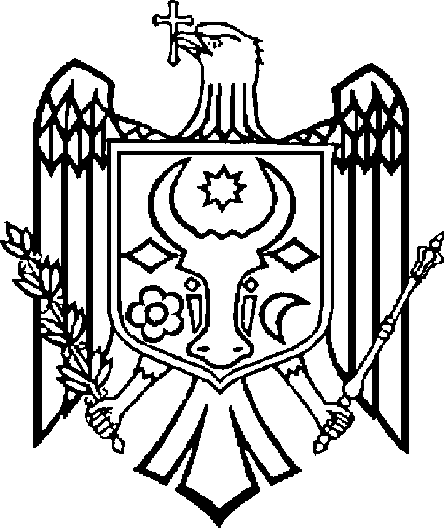 GUVERNUL REPUBLICII MOLDOVAH O T Ă R Î R E nr. 	din	 ChișinăuPrim-ministruNatalia GAVRILIȚAContrasemnează:Ministru al finanțelorMinistru al agriculturii și industriei alimentare  Dumitru BudianschiViorel Gherciu1. Denumirea autorului şi, după caz, a participanţilor la elaborarea proiectuluiProiectul hotărîrii de Guvern este elaborat de Ministerul Agriculturii și Industriei Alimentare.2. Condiţiile ce au impus elaborarea proiectului de act normativ şi finalităţile urmăriteÎn temeiul prevederilor art. 17 din Legea nr. 276/2016 cu privire la principiile de subvenționare în dezvoltarea agriculturii și mediului rural, alocațiile bugetare anuale a mijloacelor Fondului național de dezvoltare a agriculturii și mediului rural se acordă în condițiile priorităților cuprinse în Strategia națională de dezvoltare agricolă și rurală pentru anii 2014-2020, aprobată prin Hotărîrea Guvernului nr. 409/2014.Actualmente, încă nu a fost aprobată o Strategie nouă care ar stabili obiective generale și specifice ce vor asigura dezvoltarea durabilă a sectorului agroindustrial începînd cu anul 2022. Totodată, menționăm faptul că Ministerul este în proces de definitivare a unei noi Strategii naționale de dezvoltare agricolă și rurală pentru anii 2022 - 2027, în care vor fi identificate prioritățile sectoriale, inclusiv și principiile de subvenționare. Complementar, menționăm faptul că, Strategia națională de dezvoltare agricolă și rurală pentru anii 2022-2027 va avea ca scop să asigure continuitatea activităților prevăzute de Strategia precedentă, una dintre care este susținerea tinerilor fermieri prin acordarea subvențiilor în avans pentru proiectele start-up inițiate în mediul rural. La fel, noua Strategie va asigura o continuitate a inițiativelor implementate cu suportul partenerilor de dezvoltare din UE, USAID etc.Actul normativ care actualmente reglementează procesul de subvenționare a tinerilor fermieri este Hotărîrea Guvernului nr. 507/2018 pentru aprobarea Regulamentului privind condiţiile şi procedura de acordare a subvenţiilor în avans pentru proiectele start-up din Fondul național de dezvoltare a agriculturii şi mediului rural. Însă, Regulamentul aprobat prin hotărîrea menționată, este aplicabil pînă în anul 2021. Astfel, începînd cu anul 2022, punerea în aplicare a regulamentului de referință nu va fi posibilă, ceea ce va produce stoparea procesului de subvenționare în avans a proiectelor start-up inițiate de către tinerii fermieri, femeile fermiere și migranții reveniți. Reieșind din cele relatate, în vederea excluderii impedimentului privind stoparea procesului de subvenționare în avans atît de important pentru tinerii fermieri, femeile fermiere și migranții reveniți, care se lansează pentru prima dată în afaceri agricole, considerăm oportun de a extinde termenul de aplicare prevăzut în Hotărîrea Guvernului nr. 507/2018, prin substituirea cifrelor ”2021” cu cifrele ”2022” (pct. 4 din Regulament). Totodată, se propune completarea punctului 9, subpunctul 1) din Regulament cu următorul text: „. Subvenția în avans poate fi acordată pentru suprafețele pe teren protejat sub minimul eligibil de 0,1 ha, dar nu mai puțin de 0,03 ha, dacă producătorul agricol solicitant dispune deja de construcții pe teren protejat și la acestea anexează altele prin completare, formînd o construcție în imediata vecinătate, cu suprafața cumulativă de 0,1 ha și mai mult;”. Completarea respectivă se impune pentru a aduce în concordanță punctul 9, subpunctul 1) din Regulament cu prevederile punctului 17 din Anexa nr. 1 la Hotărîrea Guvernului nr. 455/2017, ce vizează aceeași Submăsură 1.1. Stimularea investiţiilor pentru producerea legumelor şi a fructelor pe teren protejat (sere de iarnă, solarii şi tuneluri). De asemenea, se propune la punctul 20, subpunctul 5) cifra „3” de substituit cu cifra „12”. Această modificare se propune în scopul ajustării prevederilor Hotărîrii Guvernului nr. 507/2018 la prevederile Hotărîrii Guvernului nr. 455/2017.3. Descrierea gradului de compatibilitate pentru proiectele care au ca scop armonizarea legislaţiei naţionale cu legislaţia Uniunii EuropeneProiectul nu are ca scop armonizarea legislației Republicii Moldova cu legislația Uniunii  Europene.4. Principalele prevederi ale proiectului şi evidențierea elementelor noiÎn Hotărîrea Guvernului nr. 507/2018 se propun următoarele modificări principale:modificarea punctului 4 din Regulament, în vederea extinderii termenului de aplicare a   Regulamentului pînă în anul 2022;completarea punctului 9, subpunctul 1) din Regulament va stabili aceeași cerință de acordare a subvenției în cadrul Submăsurii nr. 1, atît pentru solicitanții de subvenții în avans pentru proiectele start-up (HG nr. 507/2018) cît și pentru solicitanții de subvenții post-investiționale (HG nr. 455/2017);la punctul 20, subpunctul 5), se propune modificarea vîrstei reginelor ce urmează a fi procurate de la 3 luni la 12 luni, deoarece a fost demonstrat că reginele produse din anul precedent sunt mai calitative în comparație cu cele produse în anul curent. 5. Fundamentarea economico-financiarăImplementarea proiectului se va realiza în limitele alocaţiilor aprobate anual prin Legea bugetului de stat, în conformitate cu Legea nr. 276/2016 cu privire la principiile de subvenționare în dezvoltarea agriculturii și mediului rural, precum şi Hotărîrea Guvernului nr. 507/2018 pentru aprobarea Regulamentului privind condiţiile şi procedura de acordare a subvenţiilor în avans pentru proiectele start-up din Fondul național de dezvoltare a agriculturii şi mediului rural.6. Modul de încorporare a actului în cadrul normativ în vigoareNu au fost identificate acte normative ce urmează a fi modificate sau abrogate în scopul  implementării prezentului proiect.7. Avizarea şi consultarea publică a proiectuluiProiectul urmează a fi supus avizării și expertizării de către: Ministerul Finanțelor; Ministerul Economiei; Ministerul Justiției; Agenția de Intervenție și Plăți pentru Agricultură; Centrul Național Anticorupție.De asemenea, proiectul urmează a fi plasat pe pagina web: www.particip.gov.md pentru a fi supus consultărilor publice.8. Constatările expertizei anticorupţie9. Constatările expertizei de compatibilitate10. Constatările expertizei juridice11. Constatările altor expertize